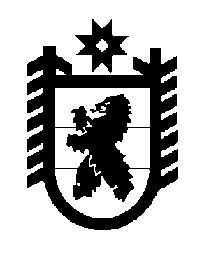 Российская Федерация Республика Карелия    ПРАВИТЕЛЬСТВО РЕСПУБЛИКИ КАРЕЛИЯРАСПОРЯЖЕНИЕ                                от  12 декабря 2014 года № 778р-Пг. Петрозаводск Внести в План мероприятий по подготовке и проведению празднования Дня Республики Карелия в 2014 году, утвержденный распоряжением Правительства Республики Карелия от 26 февраля 
2014 года № 97р-П (Собрание законодательства Республики Карелия, 2014, № 2, ст. 282), с изменениями, внесенными распоряжениями Правительства Республики Карелия от 21 июля 2014 года № 453р-П, 
от 6 августа 2014 года № 484р-П, от 11 сентября 2014 года № 554р-П, следующие изменения:1) пункт 16 изложить в следующей редакции:2) пункт 20.10 изложить в следующей редакции:           ГлаваРеспублики  Карелия                                                             А.П. Худилайнен«16. Приобретение мотопомпыдо 31 декабря 2014 годаадминистрация Новинского сельского поселения (по согласованию)»;«20.10.Приобретение двух мотопомпдо 31 декабря 2014 годаадминистрация Кедрозерского сельского поселения (по согласованию)».